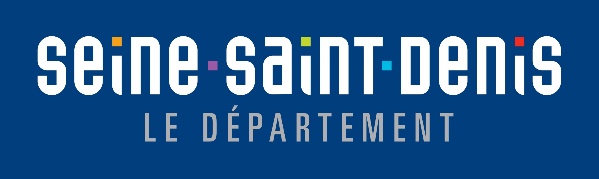 COLLEGE EN JEUÉDITION 2023 - 2024Cadre d’interventionDescriptifLe dispositif « Collège en Jeu » permet de soutenir l’organisation d’ateliers Jeu se déroulant tout au long de l’année sur la pause méridienne au sein des collèges.ObjectifsDévelopper l’accès au Jeu des collégien.ne.s ;Favoriser les liens entre la communauté éducative et les collégien.ne.s ;Favoriser l’inclusion sociale au sein des établissements, en s’adressant à tous les élèves ;Contribuer à agir sur le climat et la vie scolaire.Structures éligibles :Ludothèques associatives Ludothèques municipales CollègesFoyers sociaux éducatifs des collègesConditions d’éligibilité:Association ou structure dont le siège social et l'activité sont en Seine-Saint-Denis ;Les ateliers doivent se dérouler au sein d’un collège de Seine-Saint-Denis ;Les ateliers doivent être proposés aux collégien.ne.s durant la pause méridienne ; La structure s’engage à réaliser, à minima, 15 ateliers d’une heure minimum par collège ;Une participation financière minimale de 100 euros du collège au projet est demandée.Modalités de soutien :Un montant forfaitaire plafonné à 150 euros par atelier d’une heure minimum sur place, comprenant le temps de déplacement, de préparation, d’installation, de rangement, de coordination et de bilan ;Pour les ludothèques associatives et les collèges, prise en charge partielle des frais de personnel si ceux-ci concernent des vacations en lien avec la mise en place des ateliers au sein des collèges. Les frais de personnels liés à des postes permanents ne pourront être pris en charge ;Les projets doivent compter un nombre minimum de 15 ateliers par an et par collège ;Pour les ludothèques intervenant dans plusieurs collèges, un « forfait fond de jeu » de 300 euros peut être demandé pour l’achat et la plastification du fonds de jeu pour les nouveaux collèges. Celui-ci sera doublé au-delà de cinq collèges concernés pour un même porteur.Pour les nouveaux collèges mettant en place des ateliers jeu en leur sein, un forfait de 300 euros par collège est établi pour l’achat, la plastification du fonds de jeu.Le soutien au temps de formation des professionnels des collèges sont intégrés au dispositif sous forme d'un forfait de 300€ par collège concerné dans un objectif de transmission et de pérennisation des actions au sein de l’établissement.Données spécifiques à remplirQui fait la demande ?Ludothèque municipale Ludothèque associative Foyer Socio-éducatifCollège Référent contact (Nom/tel/mail ) :Détail du.es projet.s proposé.s Calendrier Dépôt de la demande de subvention du 1er octobre au 31 décembre 2023 sur la plateforme  dédiée du Département.Nom du CollègeCommuneNombre d’ateliers Durée d’un atelierNombre d’intervenants Forfait formation (oui/non)Forfait fonds de jeu (oui/non)SimpleDouble